Внеклассное мероприятие  «Лучшее слово о дружбе»Тема: «Лучшее слово о дружбе».Цели:1. Расширение знаний детей о дружбе.2. Развитие умения аргументировать свою точку зрения.3. Формирование нравственных качеств обучающихся: умение дружить, беречь дружбу, общаться в коллективе.4. Воспитание доброжелательности, уважения друг к другу.Предварительная работа.1. Чтение и обсуждение рассказов:С.Александрович «Мой лучший друг», С.Косов «Терешка», С.Сергеев «Над кем лучше смеяться?».2. Подбор пословиц о дружбе.3. Выставка книг разных писателей о дружбе.4. Рисунки детей «О дружбе».Оборудование:1. Грамзапись В.Шаинского «О дружбе».2. Карточки со словами: друг, приятель, товарищ.3. Плакат, краски, ножницы, карандаши, бумага цветная, клей.Ход классного часа.Организационный момент.– Посмотрите друг на друга, улыбнитесь и приготовьтесь слушать.Вступительное слово учителя.– Ребята, сегодня у нас очень интересная и серьезная тема классного часа. Отгадайте загадку: На минуту в землю вросРазноцветный чудо-мост
Чудо-мастер смастерил
Мост высокий без перил. /Радуга./Верно! Но наша радуга будет необычной /на ватмане восковой свечой написаны слова, после раскрашивания которых  цветами радуги их можно прочитать/: Обществу
Дарить
Радость
Улыбку
Желание
Благородство
ЕдинствоЧитая сверху вниз первую букву каждого слова, вы узнаете тему классного часа.– О чем будем говорить? /О дружбе./Звучит песня В.Шаинского «О дружбе». / «Дружба верная…»/Беседа.1. На доске слова: друг, приятель, товарищ.– Прочитайте слова. Чем они отличаются друг от друга?2. Как вы, ребята, понимаете слово «ДРУЖБА»?Расскажите, есть ли у вас настоящий, верный друг? Как вы дружите? Что такое настоящая дружба? Кого человек вправе назвать своим другом? Как проверяется дружба?Рассказ учителя.– Однозначных ответов на эти вопросы не существует. Но задумываться над ними должен каждый. Разговор о дружбе мне хотелось бы начать, как говорится, «от обратного». Понятие противоположное дружбе – эгоизм.Если человек эгоист, у него не может быть настоящего друга. Владимир Иванович Даль в своем знаменитом «Толковом словаре» приводит такое определение дружбы: «Дружба – бескорыстная стойкая приязнь». На первое место знаменитый ученый и писатель ставит бескорыстие. Ты дружишь с человеком не для того, чтобы он тебе что-нибудь хорошее сделал, не потому, что это выгодно. Ты дружишь с человеком потому, что он близок тебе. Близки его интересы, его взгляды, его внутренний мир. Есть, конечно, ребята, которые выбирают себе друга за «красивые глаза». Умеет человек хорошо и модно одеваться – буду с ним дружить. Не умеет – не буду. У таких ребят никогда не будет настоящих друзей. А без друзей человек не может быть счастлив. Случается, что ради дружбы необходимо поступиться своими личными интересами. И если дружба для тебя действительно ценна, ты делаешь это, не задумываясь. Говоря о дружбе, нельзя не сказать и о таком важном понятии, как порядочность. Порядочность лежит в основе многих человеческих поступков. Заступиться за младшего, которого обижают, уступить место в автобусе, прийти на помощь старому человеку – все это проявления порядочности. Лишь у порядочного человека могут быть настоящие, верные, надежные друзья. Друзья на всю жизнь.  – Как вы думаете, ребята, какие поступки и действия способствуют укреплению товарищеских и дружеских отношений в коллективе? /Ответы детей./Только взаимная помощь в учебе, труде, взаимная выручка и поддержка в преодолении встречающихся трудностей в учении и делах будет содействовать укреплению товарищеских отношений. Вы, ребята, должны знать, что не стоит спорить по пустякам, зазнаваться. Если что-то получается лучше, нужно научить своего одноклассника.Необходимо проявлять чуткость и внимание не только в больших делах, но и в мелочах, в повседневных отношениях.Игра 1. «Давайте говорить друг другу комплименты».Учащиеся выбирают себе пару, идут навстречу друг другу. Шаг вперед делает тот, кто сказал комплимент, похвалил за что-то. Выигрывает та пара, которая быстрее прошла свой путь.Игра 2. «Круговая беседа».Все ребята встают в круг. Передают карточку, на которой написаны слова «Я чувствую себя счастливым, когда ……. Вывод:Ваши слова, как тоненькие нити дружбы оплели вас.Землю обогнули тоненькие нити,
Нити параллелей и зеленых рек.
Протяните руку, руку протяните,
Надо, чтобы в дружбу верил
Каждый человек.1. Какими качествами должен обладать настоящий друг? /Ответы детей/ Предлагаю детям обвести свою ладонь на месте цветной бумаги, вырезать, написать на ладони качество, которым должен обладать настоящий друг, приклеить на плакат с радугой.2. О дружбе есть много пословиц. Я говорю начало пословицы, а вы продолжайте:Нет друга – ищи … … /а нашел – береги/. Не имей сто рублей … … /а имей сто друзей/. Один за всех …… /и все за одного/. Человек без друзей …… /что дерево без корней/. Дружба – как стекло …… /разобьешь – не сложишь/. Недруг поддакивает, а ……/друг спорит/. Рассказывание стихотворений.– У Агнии Барто есть прекрасное стихотворение «Требуется друг» /рассказывает ребенок/:Все живут, не тужат,
А со мной не дружат.
Предлагаю Ильиной:
“Ты дружи со мной одной!”.
Есть разряд у Ильиной
И девчонок свита.
Подружусь я с Ильиной –
Стану знаменита.
Все пятерки до одной
У Светловой Нади.
Я прошу “Дружи со мной!
Подружись хоть на день!
Будешь ты меня спасать –
Дашь контрольную списать.
А девчонка на дыбы
Говорит: “Молчала бы!”
Не вставать же на колени
Уговаривать подруг
Напишу я объявление:
“Срочно требуется друг!”Вывод: Почему с этой девочкой никто не хотел дружить?– Говорят, друг познается в беде. У Андрея Дементьева есть стихотворение «Друг познается в удаче».Друг познается в удачеТак же порой, как в беде.
Если он душу не прячет,
Чувства не держит в узде.
Друг познается в удаче,
Если удача твоя
Друга не радует, значит,
Друг твой лукав, как змея.
Или же горькая зависть
Разум затмила его.
И, на успех твой позарясь, 
Он не простит ничего.
Он не простит, но иначе Скажет об этом тебе.
Друг познается в удаче
Больше порой, чем в беде.На нашем классном часе утвердим «Законы дружбы»:1. Один за всех и все за одного.2. С хорошим другом веселей при удаче, легче в беде.3. Не ссорься и не спорь с другом по пустякам.4. Не ябедничай, лучше сам поправь.5. Не зазнавайся, если у тебя что-то очень хорошо получилось. Не сердись и не падай духом, если у тебя что-то не получилось.6. В разговоре, в игре не будь грубым, не кричи.Итог: Существует много законов о дружбе. Но это – основные. Если вы будете соблюдать эти законы, то станете настоящими друзьями.Я желаю каждому из вас иметь верного настоящего друга, уметь дорожить дружбой.Упражнения и игры.Кластер - гроздь информации.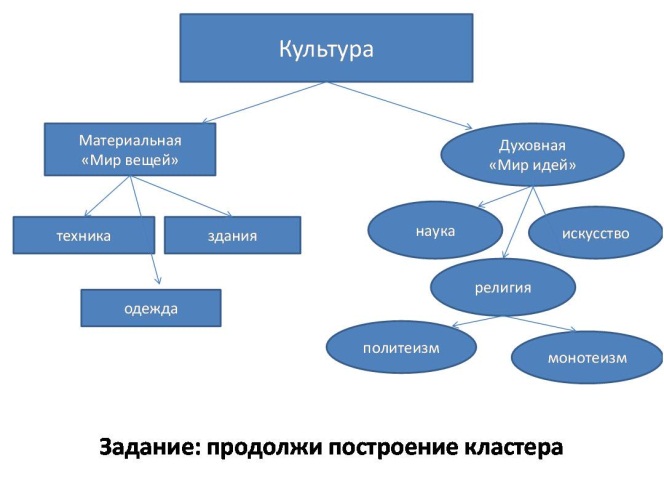  Анаграммы.Учащиеся с удовольствием разгадывают анаграммы по терминам, изученным на предыдущем уроке. Можно усложнять задания, загадав четыре слова, одно из которых – «лишнее».Пример: Заполните табличку, для чего, решите анаграммы, объясните слова, выберите лишнее.3.    Буквомикс. Зашифрованный текст, который нужно расшифровать, прежде чем начать с ним работать по существу.Пример: Найдите закономерность и расшифруйте текст:(подсказка - в каждом слове первая и последняя буква стоят на своих местах)Оитллчныитьеми чмаетри дубржы ялтсювяя иеарьбтзнситоль, бросткыосстнеь, ваиамзня самипитя, доирвее и ощнбстоь иернотесв.Решение:Отличительными чертами дружбы являются избирательность, бескорыстность, взаимная симпатия, доверие и общность интересов.Филворды.Пятиклассники очень любят отгадывать филворды. Для составления филворда нужно начертить сетку, вписать в нее термины, запутывая следы.Пример:Расшифруйте филворд, объедините все термины общей темой:Неоконченные истории:История №1Когда-то жил император, который любил птиц.Он узнал, что мальчишки стреляют в голубей из рогаток, и объявил:-Кто принесет о дворец живую птицу, получит горсть риса.Услыхав об этом, мальчишки перестали стрелять голубей. Они наставили в лесу множество силков, и вскоре дворцовые комнаты наполнились голубями.Случилось, что императора навестил мудрец.  Он увидел во дворце голубей и спросил:-Зачем столько птиц?Император ответил:Предположите, что ответил император, слушаем все варианты, затем продолжаем-У меня доброе сердце, и я спасаю голубей от мальчишек. Больше они не бьют голубей, а приносят их мне живыми-Кто же кормит птенцов? – поинтересовался мудрец.- Каких птенцов?- спросил император.- У птиц, которые живут теперь в комнатах дворца , остались в лесу беспомощные птенцы. Кто их кормит?- Об этом я не думал,- признался император.Тогда мудрец сказал:Предположите, что сказал мудрец, слушаем все варианты, затем продолжаем- У вас доброе сердце, вы любите птиц, но никто не принес им столько зла, сколько вы. Все гнезда в ваших лесах наполнены сейчас мертвыми птенцами. Вы спасли 500 голубей, но погубили в пять раз больше.- Ах, как трудно быть добрым!- воскликнул огорченный император.В чем же состоит по-вашему эта трудность? Постарайтесь сделать поучительный вывод из этой истории. Слушаем все варианты, можно систематизировать их на доске, а затем сверим свои выводы с мнением мудреца:На это мудрец заметил:И добро надо делать с умом. Ум без добра- плохо. Но добро без ума - не лучше.Предложим детям дома сделать рисунок самого интересного момента.История№2Однажды  Добро пришло в гости к Злу. Зло стало угощать Добро  чаем, но в чашку вместо сахара положило соль. Добро попробовало соленый чай, но ни слова худого не сказало. Только поблагодарило за угощение. А когда Добро уходило, оно сказало:Предположите, что могло сказать в подобной ситуации именно Добро.Слушаем всех, находим приемлемый вариант и возвращаемся с словам, которые сказало Добро: «Что-то сахар у вас не очень сладкий. Вот вам деньги, купите себе конфет к чаю». Оцениваем такой вариант, дома по желанию рисуем.6.  Собери пословицу.анаграмматерминзначениерльомаморальродобдоброрелспавдьивсто справедливостьрокпопорокбдосовасвободаалгОвоСдьЭиИлТотазмДЬбркисЕхруэтПВЕоизмрАРдетельГ  Учись добромухудое на ум не пойдёт2.       Истинное добровсегда просто.3.       Сделаешь худоне жди добра.4.       Добро желаешьдобро и делай.5.       Добрый человекдобру и учит.6.       За добродобром и платят.7.       Добро творить– себя веселить.8.       Живи для людей,поживут люди для тебя.9.       С добрым житьхорошо.10.     Худого худымне исправишь.11.     От добрадобро не ищёт.12.    Кто родителей почитает,тот во веки не погибает. 13.    Нет такого дружка,как родная матушка да родимый батюшка. 14.    Вся семья вместе,так и душа на месте. 15.    Не рой другому ямы:сам в нее попадешь.16.    Нет друга, так ищи,а есть, так береги. 17.    Новых друзей наживай, а старыхне теряй. 18.    Жизнь дана надобрые дела. 19.    Кто рано встает,тому Бог подает .20.    Без дела жить- только небо коптить. 21.    Скучен день до вечера,когда делать нечего. 22.    Делу - день,веселью - час. 23.    Делу время - потехе час24.    Семь раз отмерьОдин раз отрежь.25.   Человек красит место,а не место человека.26.   Скажи, с кем ты знаком;а я скажу, кто ты таков.27.  Всякий человеку дела познается. 28.  Бедность учит,а счастье портит. 